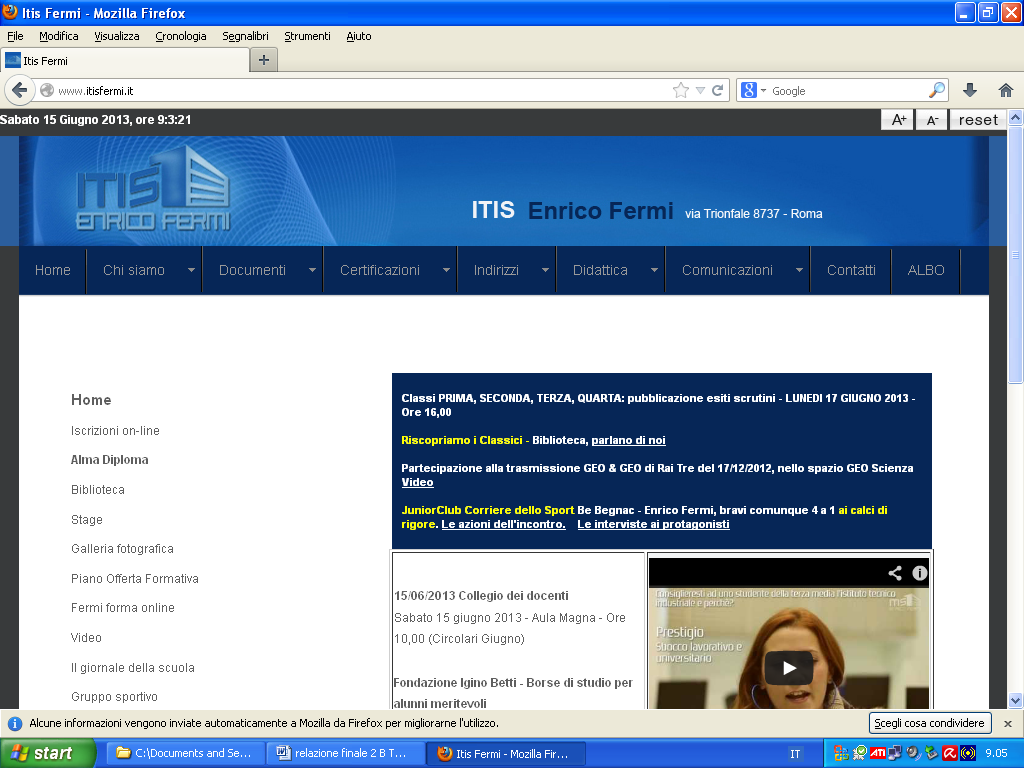 N° ore/settimana	4                  N° ore/anno	    132        di cui 2 ore in laboratorioprof. MARCO D’ALESSANDRO                               prof. VINCENZO BUCCINIPROGRAMMAZIONE  MODULAREVERIFICHE E VALUTAZIONEAl termine di una o più unità didattiche, sarà effettuata una verifica mediante discussione delle esercitazioni assegnate, una relazione sulle attività progettuali svolte, prove con esercizi di dimensionamento, test con domande aperte o chiuse. Come criterio di valutazione sarà adottato il modello di seguito descritto; esso è da intendere quale criterio orientativo adottato dal C.d.C. per misurare il raggiungimento degli obiettivi didattici nel presente anno scolastico.  Tabella A2 di dipartimento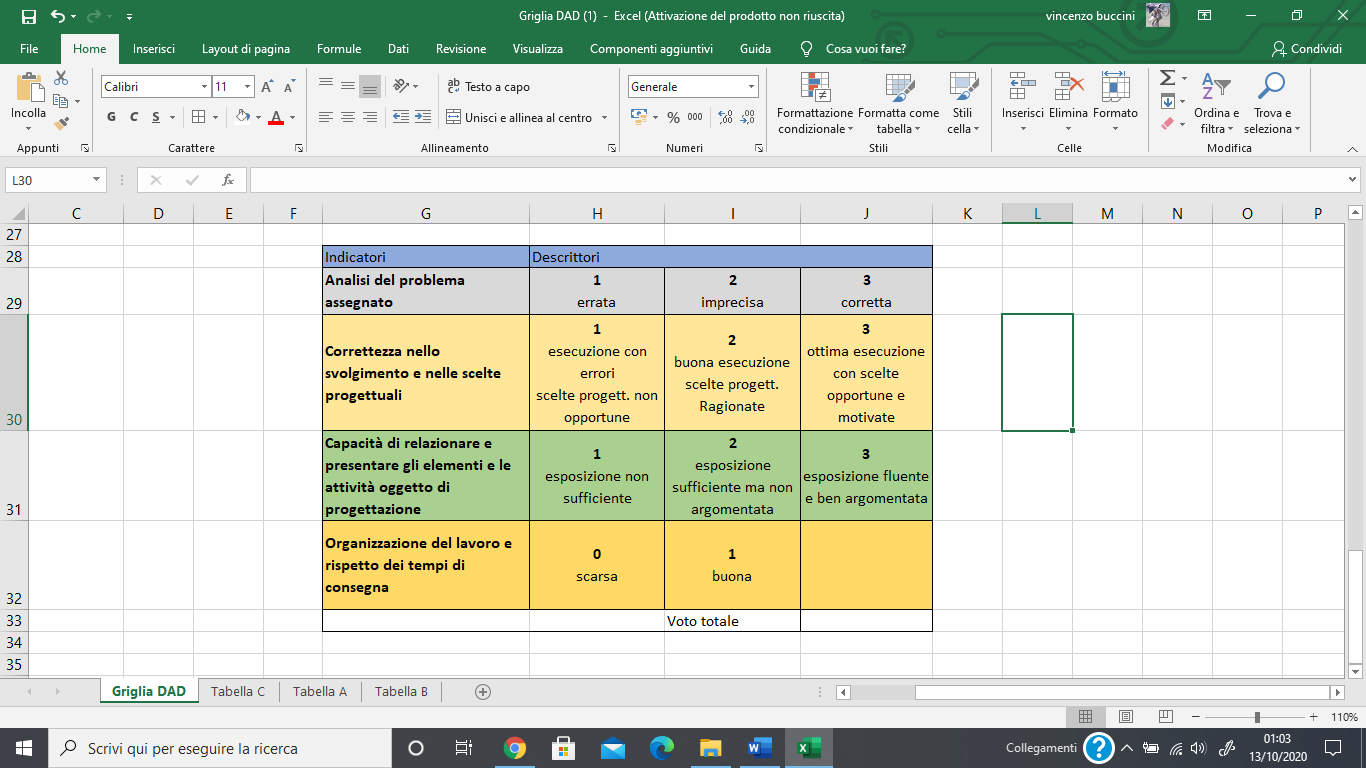 Roma, 21/10/2022                                                            I docenti                      Marco D’Alessandro                                                                                    Vincenzo BucciniDOCUMENTO DI PROGRAMMAZIONE anno scolastico     2022-2023SISTEMI E AUTOMAZIONE Classe:        3  sez. I  “Energia” I.T.I.S.  E.  FERMIVia Trionfale  8737  -  Roma- Sistemi e Automazione -Documento di programmazionea.s. 2022-2023Data: 21/10/2022I.T.I.S.  E.  FERMIVia Trionfale  8737  -  Roma- Sistemi e Automazione -Documento di programmazionea.s. 2022-2023Classe:  III  sez II.T.I.S.  E.  FERMIVia Trionfale  8737  -  Roma- Sistemi e Automazione -Documento di programmazionea.s. 2022-2023Pag. 2   di   5N°Unità didatticaARGOMENTI(Conoscenze)PREREQUISITI-------------SAPERI MINIMICompetenzeAbilitàN° ore1Principi di elettrotecnica: Circuiti elettrici e magnetici, grandezze elettriche, magnetiche e loro misura; componenti principali di un semplice circuito elettrico; leggi fondamentali: leggi di Ohm e principi di KirchhoffAnalisi dei circuiti c.c.: Circuiti elettrici semplici con resistenze in serie ed in parallelo; circuiti con nodi e maglieEsercitazioni di laboratorioUso delle unità di misuraEquazioni di 1 e 2° gradoSistemi di equazioni di 1° grado_____________________Principi di elettrotecnica, leggi di OhmCircuiti elettrici semplici: resistenze in serie ed in paralleloprogettare apparati e sistemi, applicando anche modelli matematici, e analizzarne le risposte alle sollecitazioni meccaniche, termiche, elettriche Applicare principi, leggi e metodi di studio dell’elettrotecnicaUtilizzare manuali tecnici per dimensionare e verificare apparati e componenti elettrici.302Analisi dei circuiti in c.a. monofase e trifase al variare dei parametri del carico; potenza attiva reattiva ed apparente.Sistemi monofase e trifase; potenza elettrica.Protezione dalle sovracorrenti e dalle correnti di cortocircuito: scelta coordinata del cavo e dell’interruttore di protezioneProtezione dai contatti diretti: classi di isolamentoProtezione dai contatti indiretti: rete di terra, interruttore differenziale (salvavita)Impianti elettrici in bassa tensione (230-400 V) per la distribuzione luce e F.M: principi generali e schema di un quadro elettrico Cenni ai Circuiti RLC in serieIl rifasamento negli impianti elettriciRealizzazione di modelli di impianti elettrici civili al laboratorioUso delle unità di misuraEquazioni di 1 e 2° gradoConoscenze dei principi dell’elettromagetismo_____________________Protezione dalle sovracorrenti e dalle correnti di cortocircuito: scelta coordinata del cavo e dell’interruttore di protezioneprotezione dai contatti diretti: classi di isolamentoProtezione dai contatti indiretti: rete di terra, interruttore differenziale (salvavita)schema di un quadro elettrico sempliceprogettare apparati e sistemi, applicando anche modelli matematici, e analizzarne le risposte alle sollecitazioni meccaniche, termiche, elettricheredigere relazioni tecniche e documentare le attività individuali e di gruppo relative a situazioni professionali nel settore elettrotecnicoApplicare principi, leggi e metodi di studio dell’elettrotecnica nel settore degli impianti elettrici in bassa tensione.Individuare le relazioni fra tensione, corrente e potenza di un sistema elettrico.Utilizzare manuali tecnici per dimensionare e verificare sistemi e componenti elettrici in bassa tensione.redigere relazioni tecniche di progetto e/o verifica di semplici impianti elettrici di distribuzione luce e F.M.Applicare le normative sulla sicurezza personale e ambientale.423Sistemi di numerazione: decimale, ottale, esadecimale e binario.Conversione di un numero a base 10 in un numero a base 2 e viceversa. Somma e moltiplicazione di numeri binari Sistemi e segnali, analogici e digitali.Analogie tra modelli di sistemi elettrici, meccanici, fluidodinamiciUso delle 4 operazioni_____________________Sistemi di numerazione: decimale e binario.Conversione di un numero a base 10 in un numero a base 2 e viceversa. Sistemi e segnali, analogici e digitali.progettare sistemi di controllo e regolazione applicando anche modelli matematiciUtilizzare i componenti logici di base riferiti a grandezze. fisiche diverse, comprendendone l’analogia del funzionamento ed i limiti di impiego nei diversi processi.204L'hardware del calcolatore (cenni): schema funzionale a blocchi. Periferiche, dispositivi di ingresso e uscita (cenni).Cenni all'uso di software applicativo: fogli elettronici, data bases, word processors (cenni)._____________________L'hardware del calcolatore (cenni): schema funzionale a blocchi. Cenni all'uso di software applicativo: fogli elettronici, data bases, word processors.documentare e seguire i processi di industrializzazione redigere relazioni tecniche e documentare le attività individuali e di gruppo relative a situazioni professionali Utilizzare strumenti di programmazione per controllare un processo produttivo.Utilizzare controlli a microprocessore.205Definizioni di base dell’algebra booleana; Proposizioni logiche ed elementi binari; Operazioni logiche fondamentali e derivate; Espressioni ed equazioni booleane; Teoremi booleani ovvero Proprietà commutativa, distributiva, d'assorbimento, di raccoglimento, teorema di De Morgan; Metodo Associativo e Dissociativo per l’individuazione di una funzione booleana da una tabella delle verità; Realizzazione elettrica ed elettronica delle funzioni logiche; Contatti elettrici; Schemi logici ed elettrici delle funzioni booleane; Risoluzione di problemi logici e d’automazione.Elementi di Elettronica:Relè : funzioni e diagramma computazionaleFlip - flop: Memorie negli schemi logici e nei circuiti; Tipi di flip-flop.Timer: Generalità, tipologie di Timer ; Bicomando di sicurezza.Uso del cacolo binarioUso di diagrammi a blocchi_____________________Definizioni di base dell’algebra booleana; Proposizioni logiche ed elementi binari; Operazioni logiche fondamentali e derivate.definire, classificare e programmare sistemi di automazione integrata e robotica applicata ai processi produttivi progettare strutture, apparati e sistemi, applicando anche modelli matematici, e analizzarne le risposte alle  sollecitazioni meccaniche, termiche, elettriche e di altra natura Utilizzare i componenti logici di base riferiti a grandezze. fisiche diverse, comprendendone l’analogia del funzionamento ed i limiti di impiego nei diversi processi.Rappresentare un sistema di controllo mediante schema a blocchi e definirne il comportamento mediante modello matematico. Rilevare la risposta dei sistemi a segnali tipici.20I.T.I.S.  E. FERMIVia Trionfale  8737  -  Roma- Sistemi e Automazione -Documento di programmazionea.s. 2022-2023Data: 21/10/2022I.T.I.S.  E. FERMIVia Trionfale  8737  -  Roma- Sistemi e Automazione -Documento di programmazionea.s. 2022-2023Classe:  III sez. II.T.I.S.  E. FERMIVia Trionfale  8737  -  Roma- Sistemi e Automazione -Documento di programmazionea.s. 2022-2023Pag. 5   di   7Tabella A1:  VALUTAZIONE   DEGLI    OBIETTIVI      RAGGIUNTITabella A1:  VALUTAZIONE   DEGLI    OBIETTIVI      RAGGIUNTITabella A1:  VALUTAZIONE   DEGLI    OBIETTIVI      RAGGIUNTITabella A1:  VALUTAZIONE   DEGLI    OBIETTIVI      RAGGIUNTITabella A1:  VALUTAZIONE   DEGLI    OBIETTIVI      RAGGIUNTILivelloConoscenzaAbilitàCompetenzaVoto 1Nessuna o scarsaNon riesce o commette gravi errori nell’applicazione delle conoscenze a semplici problemiNon riesce o commette gravi e diffusi errori anche in compiti semplici42Superficiale e non completaSa applicare le conoscenze in compiti semplici ma commette erroriCommette errori anche nell'esecuzione di compiti semplici53Completa ma non approfonditaSa applicare le conoscenze in compiti semplici senza erroriNon commette errori nell'esecuzione di compiti   semplici64Completa e approfonditaSa applicare i contenuti e le procedure acquisite anche in compiti complessi ma con imprecisioniNon commette errori nell'esecuzione di compiti complessi ma incorre in imprecisioni75Completa e ampliataApplica le procedure e le conoscenze in problemi nuovi senza errori e imprecisioniNon commette errori né imprecisioni nell'esecuzione di compiti complessi86Completa, ampliata e coordinataApplica le procedure e le conoscenze in problemi nuovi senza errori e imprecisioni, mostrando originalità nella soluzione del problemaNon commette errori né imprecisioni nell'esecuzione di compiti complessi mostrando originalità di percorso>9